Wysłana Dnia 		 2016r.Petycja nr 1/2016 stowarzyszenia DzielnyTata
zwana dalej petycją „o powrót dziecka do miejsca wspólnego zamieszkania rodziców”W imieniu własnym popieram petycję „wielokrotną” Stowarzyszenia Dzielny TataBędąc poszkodowanym ojcem, mamą, dziadkiem, babcią (*niepotrzebne skreślić)Jako ruch społeczny i stowarzyszenie DzielnyTata zorientowaliśmy się że mimo wprowadzenia konstytucji wolegno państwa w 1989 roku i wprowadzenia Konstytucji Rzeczypospolitej, w której zapisach brzmią takie słowa jak równość wobec prawa, równość płci to my ojcowie jesteśmy dyskryminowani w stopniu najwyższym bo w około 96% dzieci trafiają pod opiekę matki a to z kolei eliminuje możliwośc wychowywania dziecka w stopniu równym przez oboje rodziców – co jest zaprzeczeniem tej równości zapisanej w art. 32, 33 konstytucjiArt. 32.Wszyscy są wobec prawa równi. Wszyscy mają prawo do równego traktowania przez władze publiczne.Nikt nie może być dyskryminowany w życiu politycznym, społecznym lub gospodarczym z jakiejkolwiek przyczyny.Art. 33.Kobieta i mężczyzna w Rzeczypospolitej Polskiej mają równe prawa w życiu rodzinnym, politycznym, społecznym i gospodarczym.Kobieta i mężczyzna mają w szczególności równe prawo do kształcenia, zatrudnienia i awansów, do jednakowego wynagradzania za pracę jednakowej wartości, do zabezpieczenia społecznego oraz do zajmowania stanowisk, pełnienia funkcji oraz uzyskiwania godności publicznych i odznaczeń.Oraz zauważyliśmy że łamane zapisy międzynarodowej konwencji o prawach dziecka przyjętej przez Zgromadzenie Ogólne ONZ 20 listopada 1989 r. ratyfikowanej przez Państwo Polskie w 1991r

w tym szczególnie art. 9 mówiący o tym że :
 Państwa-Strony zapewnią, aby dziecko nie zostało oddzielone od swoich rodziców wbrew ich woli  Wnosimy o przyjęcie petycji wielokrotnej „o powrót dziecka do miejsca wspólnego zamieszkania rodziców”I rozpoczęcie działań doprowadzających do spełnienia naszych postulatów zawartych w następnej częściZwanej postulatami a uzasadnionej w części zwanej uzasadnienie.Postulaty1. Wprowadzenie obowiązkowej opieki naprzemiennej w przypadku rozstania rodziców 
(np. separacji bądź rozwodu) , jako zabezpieczenia i jako ostatecznego najlepszego rozwiązania po rozstaniu rodziców.
2. Wprowadzenia obowiązku powrotu dziecka do miejscowości zamieszkania gdzie rodzice wychowywali je razem. (specustawa – tzw „powrót do rodzica alienowanego”)
Punkty 1.2 podlegające bezwzględnemu natychmiastowemu rozpatrzeniu
3. Wprowadzenie przepisu regulującego rozpatrywanie spraw sądowych dotyczących separacji bądź rozwodów rodziców w ciągu 2 tygodni, a rozpraw z tym związanych w całości w ciągu 3 miesięcy. 
4. Odsunięcie ośrodków OZSS od badań nad małoletnimi – dziećmi rodziców rozchodzących się i ich rodzicami, jako że ośrodki te nie są do tego kwalifikowane i działają w tym zakresie szkodliwie 
5. Wprowadzenie parytetów w sądach rodzinnych, to jest składów: sędzia i sędzina, zamiast 
obecnych: sędzina (sędzia) i ławnicy, Wyłączenie sędziów ze spraw rodzinnych którzy się rozwiedli. Wyłączenie sędziów którzy pochodzą z rodzin niepełnych i którzy nie mają dzieci. 
6. Wprowadzenia przepisu określającego możliwość ograniczenia praw rodzicielskich jednego bądź obojga rodziców tylko w drastycznych przypadkach zagrożenia dla dziecka, tylko dla osób skazanych wyrokiem prawomocnym stwierdzającym takie zagrożenie (art. 58,107 krio oraz art. 111krio)
7. Zlikwidowanie alimentów dla rodziców chcących wychowywać dziecko!
 (to jest Głowna przyczyna alienacji rodzicielskiej)
8. Umorzenia wszelkich długów alimentacyjnych powstałych do tej pory rodzicom którzy deklarują chęć opieki naprzemiennej. 
9. Wypuszczenia z więzień rodziców odizolowanych za niealimentację – przywrócenie im praw rodzicielskich z automatu tym którzy zadeklarują chęć opieki nad dzieckiem 
10. Usunięcie regulacji ustawowej mówiącej o odbieraniu prawa jazdy za niealimentację.
11. Modyfikację ustawy KRIO art. 28 i art. 58 i 60 i 107 z KC art 26! - to całe zło naszego ustroju 
12. Ustalenie tabeli alimentacyjnej uzależnionej od średniej krajowej a nie od dochodów, obciążającej maksymalnie ¼ w przypadku posiadania wielu dzieci a 1/8 w przypadku posiadania jednego dziecka
13. ustalenie alimentów tylko dla tego rodzica który nie chce się opiekować dziećmi.
14. rekompensaty w tej formie że będziemy się opiekować sami dziećmi tyle czasu ile byliśmy izolowani
15. Wprowadzenie obowiązkowych badań DNA po urodzeniu dziecka
17. Żądamy zwolnienia z pracy wszystkich sędziów rodzinnych, wszystkich pracowników "około rozwodowych" - kuratorów, pracowników RODK,OZSS, prokuratorów oraz policjantów izolujących dzieci i odrywających ich od rodziny bez postanowienia prawomocnego wydanego przez sąd 
19. możliwość korespondencji elektronicznej zamiast papierowej, doręczania do skrzynek pocztowych korespondencji po okresie 2 tygodni awizowania (dziś są ukrywane a uznawane za doręczone)
20. przesyłania wyroków na adres korespondencyjny wraz z uzasadnieniem (bez wniosku)
21. Wprowadzenie równych kar za molestowanie jak i fałszywe oskarżenie o molestowanie
23. prawo do wniesienia pozwu o uznanie bezskuteczności uznania dla ojca (badanie DNA dla ojca nie uznanego za ojca) bezterminowo!
24. Powołanie referendum w sprawie  odwołania niezawisłości sądów i usuwania z urzedu, wprowadzenia obowiązkowe ubezpieczenia od błędów orzeczeń.       Wprowadzenia odpowiedzialności karnej sędziów, prokuratorów, policjantów
25. wprowadzić egzekucje kontaktów z dzieckiem w formie karania mandatami przez policję - wyznaczyć stawkę np 300 zł (po alienacji 2 tygodnie na wniosek poszkodowanego)
26. Wprowadzenie procesów sądowych jednym ciągiem - jak proces się zacznie to powinien się toczyć dzień w dzień aż do jego zakończenia  - wszystkie instancje!
27.Powołanie specjalnej komisji sejmowej do zwrócenia utraconych majątków przez ojców, utraconych dóbr osobistych     wypłacenia rekompensat za utracony czas bez dziecka (specustawa)
28.wprowadzenie do przepisów maksymalnych okresów rozpoznawania spraw, skarg oraz wniosków i to w sposób pozytywny – sprawiedliwośc polega na tym że rodzice mają wychowywać dziecko po równo
29.zniesienie winy w Rozwodach - obecnie stosowana jest jako nagroda za rozwód
 (nie odniosła skutku kary powodującej  nierozwodzenia się)
30. Żądamy specustawy nakazującej powrót dzieci do ostatniego wspólnego miejsca zamieszkania za zgodą oczywiście osoby ograbionej z dziecka - jak miejsce zmieniono to ustalenie miejsca zamieszkania u ojca (osoby poszkodowanej ze względu na zabrani mu dziecka i ze względu na upływ czasu)
 UzasadnienieWprowadzenie obowiązkowej opieki naprzemiennej w przypadku rozstania rodziców 
(np. separacji bądź rozwodu) , jako zabezpieczenia i jako ostatecznego najlepszego rozwiązania po rozstaniu rodziców.Nie potrzeba badać sytuacji rodziców – to ich  prawo do posiadania dziecka – nikt nie ma prawa do ich badania, jeśli sytuacja majątkowa ich jest ciężka – to państwo powinno pomóc a nie badać czy mogą mieć dzieci czy nie (może nam się nie podobać życie Eskimosów np. a mimo ich sposobu życia mogą mieć dzieci)http://dzielnytata.pl/pdf/Naprzemienna_MF_04.pdf 
2. Wprowadzenia obowiązku powrotu dziecka do miejscowości zamieszkania gdzie rodzice wychowywali je razem.Tak jak rozwód jest prowadzony zgodnie z ostatnim miejscem wspornym zamieszkiwania tak dziecko powinno zostać w tej miejscowości , dziecko gdzieś powstało (nie powstało korespondencyjnie 99% przypadków – chyba że np. invitro) . Jeśli rodzice mieszkali w Warszawie to dziecko powinno zostać w Warszawie art. 25kc. Rodzic ma do wyboru albo zostaje w mieście, szuka sobie nowego lokum a szkoła dla dziecka wybierana jest w połowie drogi pomiędzy rodzicami a jeśli wybiera inne miasto – to wtedy traci opiekę naprzemienna – ale w zamian dostaje rekompensatę (dla mniejszych miejscowości należy rozpatrzyć możliwość rozdzielenia rodziców nawet do 100km – ustalenia szkoły w połowie drogi) Rodzice często dojeżdżają w Polsce nawet powyżej 100 km, zatem wożenie dziecka przez połowę miesiąca do 50km nie powinno stanowić problemu – zakładając średniią prędkośc 60km na godzinę – będzie to 50 minut.http://dzielnytata.pl/pdf/brak-naprzemiennej_MW_04.pdf
3. Wprowadzenie przepisu regulującego rozpatrywanie spraw sądowych dotyczących separacji bądź rozwodów rodziców w ciągu 2 tygodni, a rozpraw z tym związanych w całości w ciągu 3 miesięcy. 
Dziś w naszym prawie nie ma terminów dotyczących sąd my mamy na odpowiedź tydzień, lub dwa
sądy często rozpatrują sprawy o ukaranie, o kontakty po półtora roku – gdy dziecko już jest odizolowane – to niedopuszczalne. Ponadto brak kar z urzędu za nieoddanie dziecka powoduje bezkarność tej osoby która porwie dziecko.
4. Odsunięcie ośrodków RODK, OZSS od badań nad małoletnimi – dziećmi rodziców rozchodzących się i ich rodzicami, jako że ośrodki te nie są do tego kwalifikowane (RODK) i działają w tym zakresie bezprawnie. 
Przyczyn jest wiele – nie zmieszczą się w tym opracowaniu. Badania w RODK są nielegalne bo :
http://forummatek.pl/pdf/BSK-PG-17-04-2013c.pdf
Ponadto badania robione przez te ośrodki czynione są śmiesznymi metodami – urągają wszelkiej godności – testy drzewa? Testy zdań niedokończonych – być może to mogą być testy dla zabawy w tygodniku „przyjaciółka” ale nie na pewno dla potrzeby poważnych badań.
Ponadto osoby które pracują w RODK/OZSS – robią to nielegalnie.http://dzielnytata.pl/prawo/psycholog-nielegalny.pdf
5. Wprowadzenie parytetów w sądach rodzinnych, to jest składów: sędzia i sędzina, zamiast 
obecnych: sędzina (sędzia) i ławnicy, Wyłączenie sędziów ze spraw rodzinnych którzy się rozwiedli. Wyłączenie sędziów którzy pochodzą z rodzin niepełnych i którzy nie mają dzieci. 
Odpowiedź na ten zarzut jest bardzo prosta w 1964 roku gdy sędzin było 4% dzieci przy matkach było 4% dziś w 2014r gdy sędzin jest 96% dzieci jest przy matkach. Nie oznacza to że dzieci ma być 50% przy matkach a 50% przy ojcach. Dzieci mają mieć oboje rodziców w 100% a o tym jak to się ma odbywać – ma być prowadzone na obowiązkowych mediacjach
6. Wprowadzenia przepisu określającego możliwość ograniczenia praw rodzicielskich jednego bądź obojga rodziców tylko w drastycznych przypadkach zagrożenia dla dziecka, tylko dla osób skazanych wyrokiem prawomocnym stwierdzającym takie zagrożenie.
Mimo że uważamy że 100% dzieci powinno być przy rodzicach to zdajemy sobie sprawę że są takie przypadki jak przykład Pani Katarzyny W. uderzającej głową dziecka o podłogę, oglądamy różne filmy – jak nianie się znęcają, matki topią dzieci w beczkach. Dziś ogranicza się władzę rodzicielską tylko na brak zgody matki – art. 58 krio i 107 to jest śmieszne a wręcz tragiczne.
Ojcu zabiera się dziecko często przy pomocy policji – bo matka tak chce. To należy zmienić
Należy też wyeliminować pozbawianie władzy rodzicielskiej w wyniku rozwodu, czy też rozstania stypizowanej w art. 111krio
7. Wprowadzenia przepisu nakazującego świadczenie alimentów tylko i wyłącznie tym rodzicom, którzy odmówią opieki nad dzieckiem – przy zastosowaniu zasady o płatności kwoty ustalonej w aktualnej tabeli funduszu alimentacyjnego (na dziś jest to kwota ~500 złotych miesięcznie). 
w naszej ustawie jest tabela bardziej rozwinięta – ale może być mega uproszczona 500 zł dla jednego dziecka plus 200 zł dla kolejnego. Ustalana wg rozporządzenia.
Dziś alimenty są okupem – często metodą przechwycenia majątku. Gdy ojciec zarabia 1500 zł a alimenty ustalane są na 1500 zł – to wiadomo o co chodzi. Chodzi o to żeby stracił pracę a jego majątek został sprzedany i przekazany matce. Takie rozwiązanie prowadzi tylko do wojny.8. Umorzenia wszelkich długów alimentacyjnych powstałych do tej pory rodzicom którzy deklarują chęć opieki naprzemiennej.Tak jak umarza się długi w spółdzielniach – żeby dłużnicy zaczęli płacić od dziś pełna kwotę tak należy wprowadzić amnestię w tej materii. Prawo dotychczasowe było totalitarne a należy je zmienić na demokratyczne i sprawiedliwe. Nie będzie zgody między rodzicami gdy pwstał dług za uprowadzone dziecko – zanamy przypadki matek zamykanych do więzień za to że nie chą płacić okupu za zabrane jej dziecko
9. Wypuszczenia z więzień ojców/matek odizolowanych za niealimentację – przywrócenie im praw rodzicielskich z automatu tym którzy zadeklarują chęć opieki nad dzieckiem. Same zmiany art. 58 krio i 107 nie zmienią nic. W więzieniach siedzą ojcowie i matki tylko dlatego że ktoś im porwał dziecko i zażądał okupu. Dziecko ma prawo do obojga rodziców, rodzic ma prawo do wychowywania swojego dziecka !
10. Usunięcie regulacji ustawowej mówiącej o odbieraniu prawa jazdy za niealimentację.
Przypomina mi się sytuacja jak poinformowaliśmy jednego z posłów o takiej sytuacji. Pytanie do niego padło „ że co?, jak to odbiera się prawa jazdy” .najpierw Wycina się zamki w mieszkaniu, dusi się ojca, zabiera się dziecko, żąda się okupu a jak ojciec nie płaci to zabiera mu się prawo jazdy albo okrada się konta emerytalne dziadków ojczystych. 
11. Zmianyz ustawy KRIO art. 28 i art. 58 i 60 i 107 z KC art 26! - to całe zło naszego ustroju Te art. Mogą być usunięte albo zmienione – jak je zmieniliśmy można zobaczyć w projekcie ustawy. http://forummatek.pl/cel.htm . Zapisy o przejściu mieszkania w systemie kapitalistycznym muszą zniknąć.
12. Ustalenie tabeli alimentacyjnej uzależnionej od średniej krajowej a nie od dochodówAlimenty nie mogą przekraczać dochodów a co więcej muszą być ich realną częścią. 13. ustalenie alimentów tylko dla tego rodzica który nie chce się opiekować dziećmi
Alimenty nie mogą być okupem za zabrane dziecko ani haraczem, Dziś dzieci się robi w różne dziwne sposoby – przyszłe matki wstrzykują sobie spermę, uprawiają seks udając miłość, zabierają dziecko i mówią całemu otoczeniu że ojciec się nie interesował, gdy tymczasem ojciec o niczym nie wiedział
14.Żądamy rekompensaty w tej formie że będziemy się opiekować sami dziećmi tyle czasu ile byliśmy izolowani. Najbardziej drastyczny przypadek w naszym stowarzyszeniu to 19 lat – ojciec nie widział syna. Najczęściej to 4, 5 lat rozumiemy że skoro wg konstytucji mamy równe prawa to jeśli dziecka nie widzieliśmy 4 lata to matka nie powinna tego dziecka widzieć 4 lata i nie chcemy słuchać o dobru dziecka – bo znamy przypadki gdy dziecko wychowywane przez samotną matkę znalazło się na cmentarzu.
15. Wprowadzenie obowiązkowych badań DNA po urodzeniu dziecka Dziś alimenty płaci ten którego wskaże matka dziecka – jeśli mówi się o tym że co 5ty ojciec nim nie jest, to powstaje pytanie dlaczego ma płacić alimenty na dziecko. Równie dobrze na zakupach albo koncercie wybierzmy osobę na chybił trafił i określmy że ten pan ma płacić. Nie można ustalać dłużnika alimentacyjnego tylko na podstawie kłamstwa matki!!!

17. Żądamy zwolnienia z pracy wszystkich sędziów rodzinnych, wszystkich pracowników "około rozwodowych" - kuratorów, pracowników RODK, prokuratorów oraz policjantówMoże się państwu wydawać to dziwne – przecież prawo jest dobre, a w prawo to jedynie małe niedociągnięcia. Pokażę Państwu mój przykład , a nie jestem odosobniony – co piąty ojciec przez to przeszedł, a każdy ma podobną historię, a jest nas około 3.000.000 od 1989 roku.
Sędzia wraz z żoną, policją doprowadzili do takiej sytuacji:- Nie mam pracy, został mi zabrany syn, byłem duszony w domu przez policjantów, dług na mieszkaniu wzrósł z 900.000 zl do 1,400.000,- Straciłem dwa samochody
dla Państwa to kilka literek w zdaniu a ja mam palpitacje serca codziennie o 5:00 nad ranem serce mi wali jak wtedy gdy miałem zatkaną aortę przez policjanta, nie śpię od 4 lat, nie widzę syna nie wiem w jakich warunkach się wychowuje, nie mogę się nim pochwalić jaki jest zdolny, nie wiem jak jeździ na rowerze, nie wiem jak się rozwija, nie wiem jak się uczy pisać, nie wiem jak rysuje, nic o nim nie wiem, jedyne co to powstaje dług na moim koncie alimentacyjnym w wyniku którego zona oskarżyła moich rodziców w czego efekcie moja mama zasłabła – musiałem wzywać pogotowie ratunkowe. W trakcie walki o dzieci byłem już na jednym pogrzebie ojca który się powiesił w wyniku tego co mu się przytrafiło, a w sumie znam już 13 przypadków. Jeśli zadzwoniło do mnie już 1585 ojców – a każdy opowiedział mi podobną historię to proszę sobie wyobrazić co przechodzimy. A sędzia? – sędzia jest bezkarna, żona jest bezkarna, policjant który dusił  Michała Fabisiaka, czy odbierał dziecko Krzysztofowi Bednarskiemu, czy wybijał szyby w samochodzie Sebastiana Nadolskiego jest bezkarny.

19, możliwość korespondencji elektronicznej zamiast papierowej Nie trzeba tłumaczyć mamy XXI wiek – zresztą Stowarzyszenie DzielnyTata i Ministerstwo Sprawiedliwości tak koresponduje.20 przesyłania wyroków na adres korespondencyjny wraz z uzasadnieniemKolejna farsa sadów, dziś sądy nie dają uzasadnień – trzeba o nie występować, o każdą pierdołę trzeba występować do sądu. Większość rzeczy w sadzie powinna być robiona z automatu a nie jest.
21 Wprowadzenie równych kar za molestowanie jak i fałszywe oskarżenie o molestowanieDziś prawie 100% oskarżeń o molestowanie to kłamstwa lub pomówienia. Czas to zatrzymać równą odpowiedzialnością za pomówienia. Jeśli znam ojców którzy siedzą 3 lata a na koniec dziecko przychodzi i mówi ze „mama kazała mi tak powiedzieć” to wtedy matka powinna iść z urzędu na 3 lata do więzienia – tak się jednak nie dzieje.23. prawo do wniesienia pozwu o uznanie bezskuteczności uznania dla ojca (badanie DNA dla ojca nie uznanego za ojca) – bezterminowo!!!To jest odwrotna sytuacja, mamy tez takie informacje że ojciec zostaje odizolowany od swojego dziecka bo konkubina go nie uznała. Kochanek zajmuje się dzieckiem a ojciec nie może patrzeć jak rozwija się jego dziecko. Zabieranie dziecka to nie tylko prawa dziecka – to zabieranie prawowitemu ojcu spadkobiercy, zabieranie życia rodzinnego , izolowanie od czegoś co mu się należy.
24.Zzrezygnować z niezawisłości sądów, wprowadzić im obowiązkowe ubezpieczenia od bledów orzeczeń. – składamy wniosek o wprowadzenie referendum w tej sprawie Jeśli dziś sędzia w jednym zdaniu pisze w Sprawie Fabisiaka że sąd stwierdził że zarabia dziesiątki tysięcy na miesiąc czyli 72 tysiące rocznie, to w ogóle zrezygnujmy z sądów bo posługują się logiką dziecka z przedszkola. Problem jest jednak dużo większy – sędziny doprowadzają ojców na skraj bankructwa, doprowadzają do wyniszczenia, do utraty pracy, mieszkania, życia. Jeśli dajmy na to lekarz byłby niezawisły – mógł by zaszywać bezkarnie nożyczki w brzuchu lub tampony, kroić bezkarnie żyły, konstruktor mógłby robić słupy żelbetowe bez zbrojenia i o grubości 10cm/10 i wiemy do czego by to doprowadziło do – katastrofy. Sędziowie – a tak naprawdę sędziny doprowadzają za każdym razem do katastrofy bo czują się bezkarneSkładamy wniosek o rozpatrzenie petycji nawet w przypadku nieuznania któregoś z postulatów
Najwazniejsze jest wprowadzenie opieki naprzemiennej, uznanie że dziecko ma równe prawo do posiadania obojga rodziców, zmiana samej ustawy nic nie zmieni, musi zostać powołana specustawa „o powrocie dziecka do ostatniego wspólnego zamieszkania rodziców zgodnie z art. 25kc”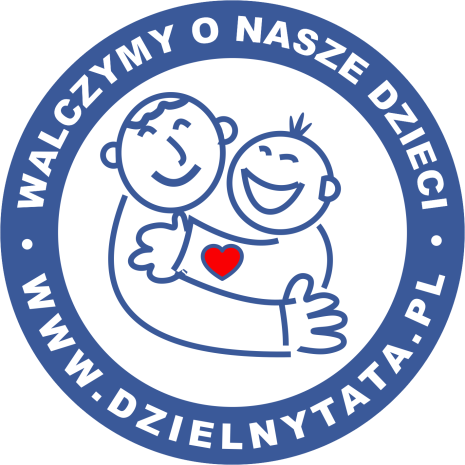 Poszkodowany rodzicMichał Fabisiak Płocochowo 75A 06-100 Pułtuskbiuro@dzielnytata.plwww.dzielnytata.pl 501 25 00 33DoMinisterstwo sprawiedliwości
wydział rodziny
Sejm RP komisja rodziny